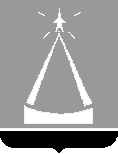 ГЛАВА  ГОРОДА  ЛЫТКАРИНОМОСКОВСКОЙ ОБЛАСТИПОСТАНОВЛЕНИЕ_________№ ________г. ЛыткариноОб отмене Постановления Главы города Лыткарино Московской области от  12.04.2018 № 247-п «О внесении изменений в Административный регламент предоставления муниципальной услуги«Постановка многодетных семей на учет в целях бесплатного предоставления земельных участков»В соответствии с Федеральным законом от 27.07.2010 № 210-ФЗ «Об организации предоставления государственных и муниципальных услуг», Федеральным законом от 06.10.2003 № 131 «Об общих принципах организации местного самоуправления в Российской Федерации», Постановлением Главы города Лыткарино Московской области от 07.12.2010 № 498-п «О порядке разработки и утверждения административных регламентов предоставления муниципальных услуг в г. Лыткарино», с учетом протеста Прокуратуры города Лыткарино от 29.05.2018 № 21-01-2018, в целях приведения административных регламентов оказания муниципальных услуг в соответствие с действующим законодательством, постановляю:1. Отменить Постановление Главы города Лыткарино Московской области от 12.04.2018 № 247-п «О внесении изменений в Административный регламент предоставления муниципальной услуги «Постановка многодетных семей на учет в целях бесплатного предоставления земельных участков».2. Комитету по управлению имуществом города Лыткарино (В.В. Шаров) обеспечить опубликование настоящего постановления в газете «Лыткаринские вести» и размещение на официальном сайте города Лыткарино Московской области в сети «Интернет».3. Контроль за исполнением настоящего постановления возложить на Заместителя Главы Администрации г. Лыткарино Кравцова К.А.